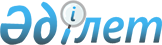 О бюджете поселка, сельского округа и некоторых сел города Павлодара на 2024 – 2026 годыРешение Павлодарского городского маслихата Павлодарской области от 28 декабря 2023 года № 113/12.
      В соответствии с пунктом 2 статьи 75 Бюджетного кодекса Республики Казахстан, подпунктом 1) пункта 1 статьи 6 Закона Республики Казахстан "О местном государственном управлении и самоуправлении в Республике Казахстан", пунктом 4 статьи 18 Закона Республики Казахстан "О государственном регулировании развития агропромышленного комплекса и сельских территорий" Павлодарский городской маслихат РЕШИЛ:
      1. Утвердить бюджет поселка Атамекен на 2024 – 2026 годы согласно приложениям 1, 2 и 3 соответственно, в том числе на 2024 год в следующих объемах:
      1) доходы – 594 219 тысяч тенге, в том числе:
      налоговые поступления – 34 884 тысяч тенге;
      неналоговые поступления – 524 тысяч тенге;
      поступления трансфертов – 558 811 тысяча тенге;
      2) затраты – 599 829 тысяч тенге;
      3) чистое бюджетное кредитование – равно нулю;
      4) сальдо по операциям с финансовыми активами – равно нулю;
      5) дефицит (профицит) бюджета – - 5 610 тысяч тенге;
      6) финансирование дефицита (использование профицита) бюджета – 5 610 тысяч тенге.
      Сноска. Пункт 1 - в редакции решения Павлодарского городского маслихата Павлодарской области от 27.03.2024 № 130/15 (вводится в действие с 01.01.2024).


      2. Утвердить бюджет Кенжекольского сельского округа на 2024 – 2026 годы согласно приложениям 4, 5 и 6 соответственно, в том числе на 2024 год в следующих объемах:
      1) доходы – 533 426 тысяч тенге, в том числе:
      налоговые поступления – 36 219 тысяч тенге;
      неналоговые поступления – 267 тысяч тенге;
      поступления трансфертов – 496 940 тысяч тенге;
      2) затраты – 537 631 тысяча тенге;
      3) чистое бюджетное кредитование – равно нулю;
      4) сальдо по операциям с финансовыми активами – равно нулю;
      5) дефицит (профицит) бюджета – - 4 205 тысяч тенге;
      6) финансирование дефицита (использование профицита) бюджета – 4 205 тысяч тенге.
      Сноска. Пункт 2 - в редакции решения Павлодарского городского маслихата Павлодарской области от 27.03.2024 № 130/15 (вводится в действие с 01.01.2024).


      3. Утвердить бюджет села Павлодарское на 2024 – 2026 годы согласно приложениям 7, 8 и 9 соответственно, в том числе на 2024 год в следующих объемах:
      1) доходы – 550 991 тысяча тенге, в том числе:
      налоговые поступления – 34 005 тысяч тенге;
      поступления трансфертов – 516 986 тысяч тенге;
      2) затраты – 552 087 тысяч тенге;
      3) чистое бюджетное кредитование – равно нулю;
      4) сальдо по операциям с финансовыми активами – равно нулю;
      5) дефицит (профицит) бюджета – - 1 096 тысяч тенге;
      6) финансирование дефицита (использование профицита) бюджета – 1 096 тысяч тенге.
      Сноска. Пункт 3 - в редакции решения Павлодарского городского маслихата Павлодарской области от 27.03.2024 № 130/15 (вводится в действие с 01.01.2024).


      4. Утвердить бюджет села Жетекши на 2024 – 2026 годы согласно приложениям 10, 11 и 12 соответственно, в том числе на 2024 год в следующих объемах:
      1) доходы – 298 554 тысяч тенге, в том числе:
      налоговые поступления – 12 550 тысяч тенге;
      неналоговые поступления – 66 тысяч тенге;
      поступления трансфертов – 285 938 тысяч тенге;
      2) затраты – 300 818 тысяч тенге;
      3) чистое бюджетное кредитование – равно нулю;
      4) сальдо по операциям с финансовыми активами – равно нулю;
      5) дефицит (профицит) бюджета – - 2 264 тысяч тенге;
      6) финансирование дефицита (использование профицита) бюджета – 2 264 тысяч тенге.
      Сноска. Пункт 4 - в редакции решения Павлодарского городского маслихата Павлодарской области от 27.03.2024 № 130/15 (вводится в действие с 01.01.2024).


      5. Утвердить бюджет села Мойылды на 2024 – 2026 годы согласно приложениям 13, 14 и 15 соответственно, в том числе на 2024 год в следующих объемах:
      1) доходы – 274 005 тысяч тенге, в том числе:
      налоговые поступления – 7 298 тысяч тенге;
      неналоговые поступления – 395 тысяч тенге;
      поступления трансфертов – 266 312 тысяч тенге;
      2) затраты – 274 011 тысяча тенге;
      3) чистое бюджетное кредитование – равно нулю;
      4) сальдо по операциям с финансовыми активами – равно нулю;
      5) дефицит (профицит) бюджета – - 6 тысяч тенге;
      6) финансирование дефицита (использование профицита) бюджета – 6 тысяч тенге.
      Сноска. Пункт 5 - в редакции решения Павлодарского городского маслихата Павлодарской области от 27.03.2024 № 130/15 (вводится в действие с 01.01.2024).


      6. Учесть в бюджете поселка, сельского округа и некоторых сел города Павлодара на 2024 год объем субвенции, передаваемой из Павлодарского городского бюджета в общей сумме 1 252 127 тысяч тенге:
      поселок Ленинский – 303 957 тысяч тенге;
      Кенжекольский сельский округ – 346 529 тысяч тенге;
      село Павлодарское – 287 716 тысяч тенге;
      село Жетекши – 168 234 тысяч тенге;
      село Мойылды – 145 691 тысяча тенге.
      7. Предусмотреть специалистам в области социального обеспечения, культуры, спорта, являющимся гражданскими служащими и работающим в сельских населенных пунктах города Павлодара, а также указанным специалистам, работающим в государственных организациях, финансируемых из местного бюджета, повышенные на двадцать пять процентов оклады и тарифные ставки по сравнению со ставками специалистов, занимающихся этими видами деятельности в городских условиях.
      8. Контроль за исполнением настоящего решения возложить на постоянную комиссию городского маслихата по вопросам экономики и бюджета.
      9. Настоящее решение вводится в действие с 1 января 2024 года. Бюджет поселка Атамекен на 2024 год (с изменениями)
      Сноска. Приложение 1 - в редакции решения Павлодарского городского маслихата Павлодарской области от 27.03.2024 № 130/15 (вводится в действие с 01.01.2024). Бюджет поселка Ленинский на 2025 год Бюджет поселка Ленинский на 2026 год Бюджет Кенжекольского сельского округа на 2024 год (с изменениями)
      Сноска. Приложение 4 - в редакции решения Павлодарского городского маслихата Павлодарской области от 27.03.2024 № 130/15 (вводится в действие с 01.01.2024). Бюджет Кенжекольского сельского округа на 2025 год Бюджет Кенжекольского сельского округа на 2026 год Бюджет села Павлодарское на 2024 год (с изменениями)
      Сноска. Приложение 7 - в редакции решения Павлодарского городского маслихата Павлодарской области от 27.03.2024 № 130/15 (вводится в действие с 01.01.2024). Бюджет села Павлодарское на 2025 год Бюджет села Павлодарское на 2026 год Бюджет села Жетекши на 2024 год (с изменениями)
      Сноска. Приложение 10 - в редакции решения Павлодарского городского маслихата Павлодарской области от 27.03.2024 № 130/15 (вводится в действие с 01.01.2024).  Бюджет села Жетекши на 2025 год  Бюджет села Жетекши на 2026 год Бюджет села Мойылды на 2024 год (с изменениями)
      Сноска. Приложение 13 - в редакции решения Павлодарского городского маслихата Павлодарской области от 27.03.2024 № 130/15 (вводится в действие с 01.01.2024). Бюджет села Мойылды на 2025 год Бюджет села Мойылды на 2026 год
					© 2012. РГП на ПХВ «Институт законодательства и правовой информации Республики Казахстан» Министерства юстиции Республики Казахстан
				
      Председатель Павлодарского городского маслихата 

К. Кожин
Приложение 1
к решению Павлодарского
городского маслихата
от 28 декабря 2023 года
№ 113/12
Категория
Категория
Категория
Категория
Сумма (тысяч тенге)
Класс
Класс
Класс
Наименование
Наименование
Сумма (тысяч тенге)
Подкласс
Подкласс
Подкласс
Подкласс
Сумма (тысяч тенге)
1
2
3
3
4
4
5
1. Доходы
1. Доходы
594 219
1
Налоговые поступления 
Налоговые поступления 
34 884
01
Подоходный налог
Подоходный налог
2 751
2
2
Индивидуальный подоходный налог
Индивидуальный подоходный налог
2 751
04
Hалоги на собственность
Hалоги на собственность
30 639
1
1
Hалоги на имущество
Hалоги на имущество
2 360
3
3
Земельный налог
Земельный налог
1 512
4
4
Hалог на транспортные средства
Hалог на транспортные средства
26 767
05
Внутренние налоги на товары, работы и услуги
Внутренние налоги на товары, работы и услуги
1 494
3
3
Поступления за использование природных и других ресурсов
Поступления за использование природных и других ресурсов
1 494
2
Неналоговые поступления
Неналоговые поступления
524
01
Доходы от государственной собственности
Доходы от государственной собственности
524
5
5
Доходы от аренды имущества, находящегося в государственной собственности
Доходы от аренды имущества, находящегося в государственной собственности
524
4
Поступления трансфертов
Поступления трансфертов
558 811
02
Трансферты из вышестоящих органов государственного управления
Трансферты из вышестоящих органов государственного управления
558 811
3
3
Трансферты из районного (города областного значения) бюджета
Трансферты из районного (города областного значения) бюджета
558 811
Функциональная группа
Функциональная группа
Функциональная группа
Функциональная группа
Функциональная группа
Функциональная группа
Сумма (тысяч тенге)
Функциональная подгруппа
Функциональная подгруппа
Функциональная подгруппа
Функциональная подгруппа
Функциональная подгруппа
Сумма (тысяч тенге)
Администратор бюджетных программ
Администратор бюджетных программ
Администратор бюджетных программ
Администратор бюджетных программ
Сумма (тысяч тенге)
Программа
Программа
Программа
Сумма (тысяч тенге)
Наименование
Сумма (тысяч тенге)
Сумма (тысяч тенге)
1
2
3
4
4
5
6
2. Затраты
599 829
01
Государственные услуги общего характера
117 986
1
Представительные, исполнительные и другие органы, выполняющие общие функции государственного управления
117 986
124
Аппарат акима города районного значения, села, поселка, сельского округа
117 986
001
001
Услуги по обеспечению деятельности акима города районного значения, села, поселка, сельского округа
99 486
032
032
Капитальные расходы подведомственных государственных учреждений и организаций
18 500
07
Жилищно-коммунальное хозяйство
233 918
3
Благоустройство населенных пунктов
233 918
124
Аппарат акима города районного значения, села, поселка, сельского округа
233 918
008
008
Освещение улиц в населенных пунктах
93 516
009
009
Обеспечение санитарии населенных пунктов
16 987
010
010
Содержание мест захоронений и погребение безродных
2 826
011
011
Благоустройство и озеленение населенных пунктов
120 589
08
Культура, спорт, туризм и информационное пространство
117 544
1
Деятельность в области культуры
62 902
1
2
3
4
4
5
6
124
Аппарат акима города районного значения, села, поселка, сельского округа
62 902
006
006
Поддержка культурно-досуговой работы на местном уровне
62 902
2
Спорт
54 642
124
Аппарат акима города районного значения, села, поселка, сельского округа
54 642
028
028
Проведение физкультурно-оздоровительных и спортивных мероприятий на местном уровне
54 642
12
Транспорт и коммуникации
124 771
1
Автомобильный транспорт
124 771
124
Аппарат акима города районного значения, села, поселка, сельского округа
124 771
013
013
Обеспечение функционирования автомобильных дорог в городах районного значения, селах, поселках, сельских округах
27 306
045
045
Капитальный и средний ремонт автомобильных дорог в городах районного значения, селах, поселках, сельских округах
97 465
15
Трансферты
5 610
1
Трансферты
5 610
124
Аппарат акима города районного значения, села, поселка, сельского округа
5 610
048
048
Возврат неиспользованных (недоиспользованных) целевых трансфертов
5 610
3.Чистое бюджетное кредитование
0
4. Сальдо по операциям с финансовыми активами 
0
5.Дефицит (профицит) бюджета
- 5 610
6. Финансирование дефицита (использование профицита) бюджета
5 610Приложение 2
к решению Павлодарского
городского маслихата
от 28 декабря 2023 года
№ 113/12
Категория
Категория
Категория
Сумма (тысяч тенге)
Класс
Класс
Наименование
Сумма (тысяч тенге)
Подкласс
Подкласс
Сумма (тысяч тенге)
Сумма (тысяч тенге)
1
2
3
4
5
1. Доходы
375 875
1
Налоговые поступления 
36 280
01
Подоходный налог
2 861
2
Индивидуальный подоходный налог
2 861
04
Hалоги на собственность
31 865
1
Hалоги на имущество
2 455
3
Земельный налог
1 572
4
Hалог на транспортные средства
27 838
05
Внутренние налоги на товары, работы и услуги
1 554
3
Поступления за использование природных и других ресурсов
1 554
2
Неналоговые поступления
545
01
Доходы от государственной собственности
545
5
Доходы от аренды имущества, находящегося в государственной собственности
545
4
Поступления трансфертов
339 050
02
Трансферты из вышестоящих органов государственного управления
339 050
3
Трансферты из районного (города областного значения) бюджета
339 050
Функциональная группа
Функциональная группа
Функциональная группа
Функциональная группа
Функциональная группа
Сумма (тысяч тенге)
Функциональная подгруппа
Функциональная подгруппа
Функциональная подгруппа
Функциональная подгруппа
Сумма (тысяч тенге)
Администратор бюджетных программ
Администратор бюджетных программ
Администратор бюджетных программ
Сумма (тысяч тенге)
Программа
Программа
Сумма (тысяч тенге)
Наименование
Сумма (тысяч тенге)
Сумма (тысяч тенге)
1
2
3
4
5
6
2. Затраты
375 875
01
Государственные услуги общего характера
106 393
1
Представительные, исполнительные и другие органы, выполняющие общие функции государственного управления
106 393
124
Аппарат акима города районного значения, села, поселка, сельского округа
106 393
001
Услуги по обеспечению деятельности акима города районного значения, села, поселка, сельского округа
106 393
07
Жилищно-коммунальное хозяйство
102 734
3
Благоустройство населенных пунктов
102 734
124
Аппарат акима города районного значения, села, поселка, сельского округа
102 734
008
Освещение улиц в населенных пунктах
74 535
009
Обеспечение санитарии населенных пунктов
18 261
010
Содержание мест захоронений и погребение безродных
3 038
011
Благоустройство и озеленение населенных пунктов
6 900
08
Культура, спорт, туризм и информационное пространство
137 394
1
Деятельность в области культуры
75 456
124
Аппарат акима города районного значения, села, поселка, сельского округа
75 456
1
2
3
4
5
006
Поддержка культурно-досуговой работы на местном уровне
75 456
2
Спорт
61 938
124
Аппарат акима города районного значения, села, поселка, сельского округа
61 938
028
Проведение физкультурно-оздоровительных и спортивных мероприятий на местном уровне
61 938
12
Транспорт и коммуникации
29 354
1
Автомобильный транспорт
29 354
124
Аппарат акима города районного значения, села, поселка, сельского округа
29 354
013
Обеспечение функционирования автомобильных дорог в городах районного значения, селах, поселках, сельских округах
29 354
3. Чистое бюджетное кредитование
0
4. Сальдо по операциям с финансовыми активами 
0
5. Дефицит (профицит) бюджета
0
6. Финансирование дефицита (использование профицита) бюджета
0Приложение 3
к решению Павлодарского
городского маслихата
от 28 декабря 2023 года
№ 113/12
Категория
Категория
Категория
Сумма (тысяч тенге)
Класс
Класс
Наименование
Сумма (тысяч тенге)
Подкласс
Подкласс
Сумма (тысяч тенге)
Сумма (тысяч тенге)
1
2
3
4
5
1. Доходы
387 968
1
Налоговые поступления 
37 730
01
Подоходный налог
2 975
2
Индивидуальный подоходный налог
2 975
04
Hалоги на собственность
33 139
1
Hалоги на имущество
2 553
3
Земельный налог
1 635
4
Hалог на транспортные средства
28 951
05
Внутренние налоги на товары, работы и услуги
1 616
3
Поступления за использование природных и других ресурсов
1 616
2
Неналоговые поступления
567
01
Доходы от государственной собственности
567
5
Доходы от аренды имущества, находящегося в государственной собственности
567
4
Поступления трансфертов
349 671
02
Трансферты из вышестоящих органов государственного управления
349 671
3
Трансферты из районного (города областного значения) бюджета
349 671
Функциональная группа
Функциональная группа
Функциональная группа
Функциональная группа
Функциональная группа
Сумма (тысяч тенге)
Функциональная подгруппа
Функциональная подгруппа
Функциональная подгруппа
Функциональная подгруппа
Сумма (тысяч тенге)
Администратор бюджетных программ
Администратор бюджетных программ
Администратор бюджетных программ
Сумма (тысяч тенге)
Программа
Программа
Сумма (тысяч тенге)
Наименование
Сумма (тысяч тенге)
Сумма (тысяч тенге)
1
2
3
4
5
6
2. Затраты
387 968
01
Государственные услуги общего характера
109 035
1
Представительные, исполнительные и другие органы, выполняющие общие функции государственного управления
109 035
124
Аппарат акима города районного значения, села, поселка, сельского округа
109 035
001
Услуги по обеспечению деятельности акима города районного значения, села, поселка, сельского округа
109 035
07
Жилищно-коммунальное хозяйство
107 870
3
Благоустройство населенных пунктов
107 870
124
Аппарат акима города районного значения, села, поселка, сельского округа
107 870
008
Освещение улиц в населенных пунктах
78 261
009
Обеспечение санитарии населенных пунктов
19 174
010
Содержание мест захоронений и погребение безродных
3 190
011
Благоустройство и озеленение населенных пунктов
7 245
08
Культура, спорт, туризм и информационное пространство
140 242
1
Деятельность в области культуры
76 598
124
Аппарат акима города районного значения, села, поселка, сельского округа
76 598
1
2
3
4
5
006
Поддержка культурно-досуговой работы на местном уровне
76 598
2
Спорт
63 644
124
Аппарат акима города районного значения, села, поселка, сельского округа
63 644
028
Проведение физкультурно-оздоровительных и спортивных мероприятий на местном уровне
63 644
12
Транспорт и коммуникации
30 821
1
Автомобильный транспорт
30 821
124
Аппарат акима города районного значения, села, поселка, сельского округа
30 821
013
Обеспечение функционирования автомобильных дорог в городах районного значения, селах, поселках, сельских округах
30 821
3. Чистое бюджетное кредитование
0
4. Сальдо по операциям с финансовыми активами 
0
5. Дефицит (профицит) бюджета
0
6. Финансирование дефицита (использование профицита) бюджета
0Приложение 4
к решению Павлодарского
городского маслихата
от 28 декабря 2023 года
№ 113/12
Категория
Категория
Категория
Категория
Категория
Категория
Сумма (тысяч тенге)
Сумма (тысяч тенге)
Класс
Класс
Класс
Класс
Класс
Наименование
Наименование
Сумма (тысяч тенге)
Сумма (тысяч тенге)
Подкласс
Подкласс
Подкласс
Подкласс
Сумма (тысяч тенге)
Сумма (тысяч тенге)
1
2
2
2
3
3
4
4
5
5
1. Доходы
1. Доходы
533 426
533 426
1
Налоговые поступления 
Налоговые поступления 
36 219
36 219
01
01
01
Подоходный налог
Подоходный налог
4 626
4 626
1
1
Индивидуальный подоходный налог
Индивидуальный подоходный налог
4 626
4 626
04
04
04
Hалоги на собственность
Hалоги на собственность
27 493
27 493
1
1
Hалоги на имущество
Hалоги на имущество
3 149
3 149
3
3
Земельный налог
Земельный налог
1 244
1 244
4
4
Hалог на транспортные средства
Hалог на транспортные средства
23 100
23 100
05
05
05
Внутренние налоги на товары, работы и услуги
Внутренние налоги на товары, работы и услуги
4 100
4 100
3
3
Поступления за использование природных и других ресурсов
Поступления за использование природных и других ресурсов
4 100
4 100
2
Неналоговые поступления
Неналоговые поступления
267
267
01
01
01
Доходы от государственной собственности
Доходы от государственной собственности
267
267
5
5
Доходы от аренды имущества, находящегося в государственной собственности
Доходы от аренды имущества, находящегося в государственной собственности
267
267
4
Поступления трансфертов
Поступления трансфертов
496 940
496 940
02
02
02
Трансферты из вышестоящих органов государственного управления
Трансферты из вышестоящих органов государственного управления
496 940
496 940
3
3
Трансферты из районного (города областного значения) бюджета
Трансферты из районного (города областного значения) бюджета
496 940
496 940
Функциональная группа
Функциональная группа
Функциональная группа
Функциональная группа
Функциональная группа
Функциональная группа
Функциональная группа
Функциональная группа
Функциональная группа
Сумма (тысяч тенге)
Функциональная подгруппа
Функциональная подгруппа
Функциональная подгруппа
Функциональная подгруппа
Функциональная подгруппа
Функциональная подгруппа
Функциональная подгруппа
Сумма (тысяч тенге)
Администратор бюджетных программ
Администратор бюджетных программ
Администратор бюджетных программ
Администратор бюджетных программ
Администратор бюджетных программ
Администратор бюджетных программ
Сумма (тысяч тенге)
Программа
Программа
Программа
Программа
Сумма (тысяч тенге)
Наименование
Наименование
Сумма (тысяч тенге)
Сумма (тысяч тенге)
1
1
2
3
3
4
4
5
5
6
2. Затраты
2. Затраты
537 631
01
01
Государственные услуги общего характера
Государственные услуги общего характера
103 711
1
Представительные, исполнительные и другие органы, выполняющие общие функции государственного управления
Представительные, исполнительные и другие органы, выполняющие общие функции государственного управления
103 711
124
124
Аппарат акима города районного значения, села, поселка, сельского округа
Аппарат акима города районного значения, села, поселка, сельского округа
103 711
001
001
Услуги по обеспечению деятельности акима города районного значения, села, поселка, сельского округа
Услуги по обеспечению деятельности акима города районного значения, села, поселка, сельского округа
79 612
022
022
Капитальные расходы государственного органа
Капитальные расходы государственного органа
5 599
032
032
Капитальные расходы подведомственных государственных учреждений и организаций
Капитальные расходы подведомственных государственных учреждений и организаций
18 500
07
07
Жилищно-коммунальное хозяйство
Жилищно-коммунальное хозяйство
226 864
3
Благоустройство населенных пунктов
Благоустройство населенных пунктов
226 864
124
124
Аппарат акима города районного значения, села, поселка, сельского округа
Аппарат акима города районного значения, села, поселка, сельского округа
226 864
008
008
Освещение улиц в населенных пунктах
Освещение улиц в населенных пунктах
103 063
009
009
Обеспечение санитарии населенных пунктов
Обеспечение санитарии населенных пунктов
16 985
010
010
Содержание мест захоронений и погребение безродных
Содержание мест захоронений и погребение безродных
1 895
011
011
Благоустройство и озеленение населенных пунктов
Благоустройство и озеленение населенных пунктов
104 921
1
1
2
3
3
4
4
5
5
6
08
08
Культура, спорт, туризм и информационное пространство
Культура, спорт, туризм и информационное пространство
185 963
1
Деятельность в области культуры
Деятельность в области культуры
64 516
124
124
Аппарат акима города районного значения, села, поселка, сельского округа
Аппарат акима города районного значения, села, поселка, сельского округа
64 516
006
006
Поддержка культурно-досуговой работы на местном уровне
Поддержка культурно-досуговой работы на местном уровне
64 516
2
Спорт
Спорт
121 447
124
124
Аппарат акима города районного значения, села, поселка, сельского округа
Аппарат акима города районного значения, села, поселка, сельского округа
121 447
028
028
Проведение физкультурно-оздоровительных и спортивных мероприятий на местном уровне
Проведение физкультурно-оздоровительных и спортивных мероприятий на местном уровне
121 447
12
12
Транспорт и коммуникации
Транспорт и коммуникации
21 083
1
Автомобильный транспорт
Автомобильный транспорт
21 083
124
124
Аппарат акима города районного значения, села, поселка, сельского округа
Аппарат акима города районного значения, села, поселка, сельского округа
21 083
013
013
Обеспечение функционирования автомобильных дорог в городах районного значения, селах, поселках, сельских округах
Обеспечение функционирования автомобильных дорог в городах районного значения, селах, поселках, сельских округах
21 083
15
15
Трансферты
Трансферты
10
1
Трансферты
Трансферты
10
124
124
Аппарат акима города районного значения, села, поселка, сельского округа
Аппарат акима города районного значения, села, поселка, сельского округа
10
048
048
Возврат неиспользованных (недоиспользованных) целевых трансфертов
Возврат неиспользованных (недоиспользованных) целевых трансфертов
10
3.Чистое бюджетное кредитование
3.Чистое бюджетное кредитование
0
4. Сальдо по операциям с финансовыми активами 
4. Сальдо по операциям с финансовыми активами 
0
5.Дефицит (профицит) бюджета
5.Дефицит (профицит) бюджета
- 4 205
6. Финансирование дефицита (использование профицита) бюджета
6. Финансирование дефицита (использование профицита) бюджета
4 205Приложение 5
к решению Павлодарского
городского маслихата
от 28 декабря 2023 года
№ 113/12
Категория
Категория
Категория
Сумма (тысяч тенге)
Класс
Класс
Наименование
Сумма (тысяч тенге)
Подкласс
Подкласс
Сумма (тысяч тенге)
Сумма (тысяч тенге)
1
2
3
4
5
1. Доходы
413 104
1
Налоговые поступления 
34 804
01
Подоходный налог
1 947
2
Индивидуальный подоходный налог
1 947
04
Hалоги на собственность
28 593
1
Hалоги на имущество
3 275
3
Земельный налог
1 294
4
Hалог на транспортные средства
24 024
05
Внутренние налоги на товары, работы и услуги
4 264
3
Поступления за использование природных и других ресурсов
4 264
2
Неналоговые поступления
277
01
Доходы от государственной собственности
277
5
Доходы от аренды имущества, находящегося в государственной собственности
277
4
Поступления трансфертов
378 023
02
Трансферты из вышестоящих органов государственного управления
378 023
3
Трансферты из районного (города областного значения) бюджета
378 023
Функциональная группа
Функциональная группа
Функциональная группа
Функциональная группа
Функциональная группа
Сумма (тысяч тенге)
Функциональная подгруппа
Функциональная подгруппа
Функциональная подгруппа
Функциональная подгруппа
Сумма (тысяч тенге)
Администратор бюджетных программ
Администратор бюджетных программ
Администратор бюджетных программ
Сумма (тысяч тенге)
Программа
Программа
Сумма (тысяч тенге)
Наименование
Сумма (тысяч тенге)
Сумма (тысяч тенге)
1
2
3
4
5
6
2. Затраты
413 104
01
Государственные услуги общего характера
85 038
1
Представительные, исполнительные и другие органы, выполняющие общие функции государственного управления
85 038
124
Аппарат акима города районного значения, села, поселка, сельского округа
85 038
001
Услуги по обеспечению деятельности акима города районного значения, села, поселка, сельского округа
85 038
07
Жилищно-коммунальное хозяйство
101 330
3
Благоустройство населенных пунктов
101 330
124
Аппарат акима города районного значения, села, поселка, сельского округа
101 330
008
Освещение улиц в населенных пунктах
75 773
009
Обеспечение санитарии населенных пунктов
18 258
010
Содержание мест захоронений и погребение безродных
2 037
011
Благоустройство и озеленение населенных пунктов
5 262
08
Культура, спорт, туризм и информационное пространство
204 072
1
Деятельность в области культуры
70 923
124
Аппарат акима города районного значения, села, поселка, сельского округа
70 923
1
2
3
4
5
006
Поддержка культурно-досуговой работы на местном уровне
70 923
2
Спорт
133 149
124
Аппарат акима города районного значения, села, поселка, сельского округа
133 149
028
Проведение физкультурно-оздоровительных и спортивных мероприятий на местном уровне
133 149
12
Транспорт и коммуникации
22 664
1
Автомобильный транспорт
22 664
124
Аппарат акима города районного значения, села, поселка, сельского округа
22 664
013
Обеспечение функционирования автомобильных дорог в городах районного значения, селах, поселках, сельских округах
22 664
3.Чистое бюджетное кредитование
0
4. Сальдо по операциям с финансовыми активами 
0
5.Дефицит (профицит) бюджета
0
6. Финансирование дефицита (использование профицита) бюджета
0Приложение 6
к решению Павлодарского
городского маслихата
от 28 декабря 2023 года
№ 113/12
Категория
Категория
Категория
Сумма (тысяч тенге)
Класс
Класс
Наименование
Сумма (тысяч тенге)
Подкласс
Подкласс
Сумма (тысяч тенге)
1
2
3
4
5
1. Доходы
422 341
1
Налоговые поступления 
36 197
01
Подоходный налог
2 025
2
Индивидуальный подоходный налог
2 025
04
Hалоги на собственность
29 737
1
Hалоги на имущество
3 406
3
Земельный налог
1 346
4
Hалог на транспортные средства
24 985
05
Внутренние налоги на товары, работы и услуги
4 435
3
Поступления за использование природных и других ресурсов
4 435
2
Неналоговые поступления
288
01
Доходы от государственной собственности
288
5
Доходы от аренды имущества, находящегося в государственной собственности
288
4
Поступления трансфертов
385 856
02
Трансферты из вышестоящих органов государственного управления
385 856
3
Трансферты из районного (города областного значения) бюджета
385 856
Функциональная группа
Функциональная группа
Функциональная группа
Функциональная группа
Функциональная группа
Сумма (тысяч тенге)
Функциональная подгруппа
Функциональная подгруппа
Функциональная подгруппа
Функциональная подгруппа
Сумма (тысяч тенге)
Администратор бюджетных программ
Администратор бюджетных программ
Администратор бюджетных программ
Сумма (тысяч тенге)
Программа
Программа
Сумма (тысяч тенге)
Наименование
Сумма (тысяч тенге)
Сумма (тысяч тенге)
1
2
3
4
5
6
2. Затраты
422 341
01
Государственные услуги общего характера
86 327
1
Представительные, исполнительные и другие органы, выполняющие общие функции государственного управления
86 327
124
Аппарат акима города районного значения, села, поселка, сельского округа
86 327
001
Услуги по обеспечению деятельности акима города районного значения, села, поселка, сельского округа
86 327
07
Жилищно-коммунальное хозяйство
105 822
3
Благоустройство населенных пунктов
105 822
124
Аппарат акима города районного значения, села, поселка, сельского округа
105 822
008
Освещение улиц в населенных пунктах
78 987
009
Обеспечение санитарии населенных пунктов
19 171
010
Содержание мест захоронений и погребение безродных
2 139
011
Благоустройство и озеленение населенных пунктов
5 525
08
Культура, спорт, туризм и информационное пространство
206 394
1
Деятельность в области культуры
72 795
124
Аппарат акима города районного значения, села, поселка, сельского округа
72 795
1
2
3
4
5
006
Поддержка культурно-досуговой работы на местном уровне
72 795
2
Спорт
133 599
124
Аппарат акима города районного значения, села, поселка, сельского округа
133 599
028
Проведение физкультурно-оздоровительных и спортивных мероприятий на местном уровне
133 599
12
Транспорт и коммуникации
23 798
1
Автомобильный транспорт
23 798
124
Аппарат акима города районного значения, села, поселка, сельского округа
23 798
013
Обеспечение функционирования автомобильных дорог в городах районного значения, селах, поселках, сельских округах
23 798
3.Чистое бюджетное кредитование
0
4. Сальдо по операциям с финансовыми активами 
0
5. Дефицит (профицит) бюджета
0
6. Финансирование дефицита (использование профицита) бюджета
0Приложение 7
к решению Павлодарского
городского маслихата
от 28 декабря 2023 года
№ 113/12
Категория
Категория
Категория
Категория
Сумма (тысяч тенге)
Класс
Класс
Класс
Наименование
Наименование
Сумма (тысяч тенге)
Подкласс
Подкласс
Подкласс
Подкласс
Сумма (тысяч тенге)
1
2
3
3
4
4
5
1. Доходы
1. Доходы
550 991
1
Налоговые поступления
Налоговые поступления
34 005
01
Подоходный налог
Подоходный налог
5 052
2
2
Индивидуальный подоходный налог
Индивидуальный подоходный налог
5 052
04
Hалоги на собственность
Hалоги на собственность
28 666
1
1
Hалоги на имущество
Hалоги на имущество
3 038
3
3
Земельный налог
Земельный налог
1 583
4
4
Hалог на транспортные средства
Hалог на транспортные средства
24 045
05
Внутренние налоги на товары, работы и услуги
Внутренние налоги на товары, работы и услуги
287
3
3
Поступления за использование природных и других ресурсов
Поступления за использование природных и других ресурсов
287
4
Поступления трансфертов
Поступления трансфертов
516 986
02
Трансферты из вышестоящих органов государственного управления
Трансферты из вышестоящих органов государственного управления
516 986
3
3
Трансферты из районного (города областного значения) бюджета
Трансферты из районного (города областного значения) бюджета
516 986
Функциональная группа
Функциональная группа
Функциональная группа
Функциональная группа
Функциональная группа
Функциональная группа
Сумма (тысяч тенге)
Функциональная подгруппа
Функциональная подгруппа
Функциональная подгруппа
Функциональная подгруппа
Функциональная подгруппа
Сумма (тысяч тенге)
Администратор бюджетных программ
Администратор бюджетных программ
Администратор бюджетных программ
Администратор бюджетных программ
Сумма (тысяч тенге)
Программа
Программа
Программа
Сумма (тысяч тенге)
Наименование
Сумма (тысяч тенге)
Сумма (тысяч тенге)
1
2
3
4
4
5
6
2. Затраты
552 087
01
Государственные услуги общего характера
80 079
1
Представительные, исполнительные и другие органы, выполняющие общие функции государственного управления
80 079
124
Аппарат акима города районного значения, села, поселка, сельского округа
80 079
001
001
Услуги по обеспечению деятельности акима города районного значения, села, поселка, сельского округа
68 079
022
022
Капитальные расходы государственного органа
12 000
07
Жилищно-коммунальное хозяйство
165 836
3
Благоустройство населенных пунктов
165 836
124
Аппарат акима города районного значения, села, поселка, сельского округа
165 836
008
008
Освещение улиц в населенных пунктах
75 311
009
009
Обеспечение санитарии населенных пунктов
47 749
010
010
Содержание мест захоронений и погребение безродных
3 374
011
011
Благоустройство и озеленение населенных пунктов
39 402
08
Культура, спорт, туризм и информационное пространство
126 229
1
Деятельность в области культуры
69 182
124
Аппарат акима города районного значения, села, поселка, сельского округа
69 182
1
2
3
4
4
5
6
006
006
Поддержка культурно-досуговой работы на местном уровне
69 182
2
Спорт
57 047
124
Аппарат акима города районного значения, села, поселка, сельского округа
57 047
028
028
Проведение физкультурно-оздоровительных и спортивных мероприятий на местном уровне
57 047
12
Транспорт и коммуникации
179 943
1
Автомобильный транспорт
179 943
124
Аппарат акима города районного значения, села, поселка, сельского округа
179 943
013
013
Обеспечение функционирования автомобильных дорог в городах районного значения, селах, поселках, сельских округах
22 551
045
045
Капитальный и средний ремонт автомобильных дорог в городах районного значения, селах, поселках, сельских округах
157 392
3. Чистое бюджетное кредитование
0
4. Сальдо по операциям с финансовыми активами 
0
5.Дефицит (профицит) бюджета
- 1 096
6. Финансирование дефицита (использование профицита) бюджета
1 096Приложение 8
к решению Павлодарского
городского маслихата
от 28 декабря 2023 года
№ 113/12
Категория
Категория
Категория
Сумма (тысяч тенге)
Класс
Класс
Наименование
Сумма (тысяч тенге)
Подкласс
Подкласс
Сумма (тысяч тенге)
Сумма (тысяч тенге)
1
2
3
4
5
1. Доходы
354 431
1
Налоговые поступления 
34 426
01
Подоходный налог
4 314
2
Индивидуальный подоходный налог
4 314
04
Hалоги на собственность
29 814
1
Hалоги на имущество
3 160
3
Земельный налог
1 647
4
Hалог на транспортные средства
25 007
05
Внутренние налоги на товары, работы и услуги
298
3
Поступления за использование природных и других ресурсов
298
4
Поступления трансфертов
320 005
02
Трансферты из вышестоящих органов государственного управления
320 005
3
Трансферты из районного (города областного значения) бюджета
320 005
Функциональная группа
Функциональная группа
Функциональная группа
Функциональная группа
Функциональная группа
Сумма (тысяч тенге)
Функциональная подгруппа
Функциональная подгруппа
Функциональная подгруппа
Функциональная подгруппа
Сумма (тысяч тенге)
Администратор бюджетных программ
Администратор бюджетных программ
Администратор бюджетных программ
Сумма (тысяч тенге)
Программа
Программа
Сумма (тысяч тенге)
Наименование
Сумма (тысяч тенге)
Сумма (тысяч тенге)
1
2
3
4
5
6
2. Затраты
354 431
01
Государственные услуги общего характера
70 715
1
Представительные, исполнительные и другие органы, выполняющие общие функции государственного управления
70 715
124
Аппарат акима города районного значения, села, поселка, сельского округа
70 715
001
Услуги по обеспечению деятельности акима города районного значения, села, поселка, сельского округа
70 715
07
Жилищно-коммунальное хозяйство
114 717
3
Благоустройство населенных пунктов
114 717
124
Аппарат акима города районного значения, села, поселка, сельского округа
114 717
008
Освещение улиц в населенных пунктах
77 927
009
Обеспечение санитарии населенных пунктов
29 507
010
Содержание мест захоронений и погребение безродных
3 627
011
Благоустройство и озеленение населенных пунктов
3 656
08
Культура, спорт, туризм и информационное пространство
144 758
1
Деятельность в области культуры
80 070
124
Аппарат акима города районного значения, села, поселка, сельского округа
80 070
1
2
3
4
5
6
006
Поддержка культурно-досуговой работы на местном уровне
80 070
2
Спорт
64 688
124
Аппарат акима города районного значения, села, поселка, сельского округа
64 688
028
Проведение физкультурно-оздоровительных и спортивных мероприятий на местном уровне
64 688
12
Транспорт и коммуникации
24 241
1
Автомобильный транспорт
24 241
124
Аппарат акима города районного значения, села, поселка, сельского округа
24 241 
013
Обеспечение функционирования автомобильных дорог в городах районного значения, селах, поселках, сельских округах
24 241 
3. Чистое бюджетное кредитование
0
4. Сальдо по операциям с финансовыми активами 
0
5. Дефицит (профицит) бюджета
0
6. Финансирование дефицита (использование профицита) бюджета
0Приложение 9
к решению Павлодарского
городского маслихата
от 28 декабря 2023 года
№ 113/12
Категория
Категория
Категория
Сумма (тысяч тенге)
Класс
Класс
Наименование
Сумма (тысяч тенге)
Подкласс
Подкласс
Сумма (тысяч тенге)
Сумма (тысяч тенге)
1
2
3
4
5
1. Доходы
364 702
1
Налоговые поступления 
37 356
01
Подоходный налог
6 039
2
Индивидуальный подоходный налог
6 039
04
Hалоги на собственность
31 007
1
Hалоги на имущество
3 287
3
Земельный налог
1 713
4
Hалог на транспортные средства
26 007
05
Внутренние налоги на товары, работы и услуги
310
3
Поступления за использование природных и других ресурсов
310
4
Поступления трансфертов
327 346
02
Трансферты из вышестоящих органов государственного управления
347 346
3
Трансферты из районного (города областного значения) бюджета
347 346
Функциональная группа
Функциональная группа
Функциональная группа
Функциональная группа
Функциональная группа
Сумма (тысяч тенге)
Функциональная подгруппа
Функциональная подгруппа
Функциональная подгруппа
Функциональная подгруппа
Сумма (тысяч тенге)
Администратор бюджетных программ
Администратор бюджетных программ
Администратор бюджетных программ
Сумма (тысяч тенге)
Программа
Программа
Сумма (тысяч тенге)
Наименование
Сумма (тысяч тенге)
Сумма (тысяч тенге)
1
2
3
4
5
6
2. Затраты
364 702
01
Государственные услуги общего характера
71 836
1
Представительные, исполнительные и другие органы, выполняющие общие функции государственного управления
71 836
124
Аппарат акима города районного значения, села, поселка, сельского округа
71 836
001
Услуги по обеспечению деятельности акима города районного значения, села, поселка, сельского округа
 71 836
07
Жилищно-коммунальное хозяйство
120 137
3
Благоустройство населенных пунктов
120 137
124
Аппарат акима города районного значения, села, поселка, сельского округа
120 137
008
Освещение улиц в населенных пунктах
81 508
009
Обеспечение санитарии населенных пунктов
30 982
010
Содержание мест захоронений и погребение безродных
3 808
011
Благоустройство и озеленение населенных пунктов
3 839
08
Культура, спорт, туризм и информационное пространство
147 276
1
Деятельность в области культуры
80 906
124
Аппарат акима города районного значения, села, поселка, сельского округа
80 906
1
2
3
4
5
6
006
Поддержка культурно-досуговой работы на местном уровне
80 906
2
Спорт
66 370
124
Аппарат акима города районного значения, села, поселка, сельского округа
66 370
028
Проведение физкультурно-оздоровительных и спортивных мероприятий на местном уровне
66 370
12
Транспорт и коммуникации
25 453
1
Автомобильный транспорт
25 453
124
Аппарат акима города районного значения, села, поселка, сельского округа
25 453
013
Обеспечение функционирования автомобильных дорог в городах районного значения, селах, поселках, сельских округах
25 453
3. Чистое бюджетное кредитование
0
4. Сальдо по операциям с финансовыми активами 
0
5. Дефицит (профицит) бюджета
0
6. Финансирование дефицита (использование профицита) бюджета
0Приложение 10
к решению Павлодарского
городского маслихата
от 28 декабря 2023 года
№ 113/12
Категория
Категория
Категория
Категория
Категория
Категория
Сумма (тысяч тенге)
Класс
Класс
Класс
Наименование
Наименование
Сумма (тысяч тенге)
Подкласс
Подкласс
Подкласс
Подкласс
Сумма (тысяч тенге)
1
2
3
3
4
4
5
1. Доходы
1. Доходы
298 554
1
Налоговые поступления 
Налоговые поступления 
12 550
01
Подоходный налог
Подоходный налог
1 048
1
1
Индивидуальный подоходный налог
Индивидуальный подоходный налог
1 048
04
Hалоги на собственность
Hалоги на собственность
11 410
1
1
Hалоги на имущество
Hалоги на имущество
753
3
3
Земельный налог
Земельный налог
1 020
4
4
Hалог на транспортные средства
Hалог на транспортные средства
9 637
05
Внутренние налоги на товары, работы и услуги
Внутренние налоги на товары, работы и услуги
92
3
3
Поступления за использование природных и других ресурсов
Поступления за использование природных и других ресурсов
92
2
Неналоговые поступления
Неналоговые поступления
66
01
Доходы от государственной собственности
Доходы от государственной собственности
66
5
5
Доходы от аренды имущества, находящегося в государственной собственности
Доходы от аренды имущества, находящегося в государственной собственности
66
4
Поступления трансфертов
Поступления трансфертов
285 938
02
Трансферты из вышестоящих органов государственного управления
Трансферты из вышестоящих органов государственного управления
285 938
3
3
Трансферты из районного (города областного значения) бюджета
Трансферты из районного (города областного значения) бюджета
285 938
Функциональная группа
Функциональная группа
Функциональная группа
Функциональная группа
Функциональная группа
Функциональная группа
Сумма (тысяч тенге)
Функциональная подгруппа
Функциональная подгруппа
Функциональная подгруппа
Функциональная подгруппа
Функциональная подгруппа
Сумма (тысяч тенге)
Администратор бюджетных программ
Администратор бюджетных программ
Администратор бюджетных программ
Администратор бюджетных программ
Сумма (тысяч тенге)
Программа
Программа
Программа
Сумма (тысяч тенге)
Наименование
Сумма (тысяч тенге)
Сумма (тысяч тенге)
1
2
3
4
4
5
6
2. Затраты
300 818
01
Государственные услуги общего характера
53 589
1
Представительные, исполнительные и другие органы, выполняющие общие функции государственного управления
53 589
124
Аппарат акима города районного значения, села, поселка, сельского округа
53 589
001
001
Услуги по обеспечению деятельности акима города районного значения, села, поселка, сельского округа
46 127
022
022
Капитальные расходы государственного органа
7 462
07
Жилищно-коммунальное хозяйство
115 805
3
Благоустройство населенных пунктов
115 805
124
Аппарат акима города районного значения, села, поселка, сельского округа
115 805
008
008
Освещение улиц в населенных пунктах
46 951
009
009
Обеспечение санитарии населенных пунктов
10 811
010
010
Содержание мест захоронений и погребение безродных
150
011
011
Благоустройство и озеленение населенных пунктов
57 893
08
Культура, спорт, туризм и информационное пространство
72 162
1
2
3
4
4
5
6
1
Деятельность в области культуры
9 235
124
Аппарат акима города районного значения, села, поселка, сельского округа
9 235
006
006
Поддержка культурно-досуговой работы на местном уровне
9 235
2
Спорт
62 927
124
Аппарат акима города районного значения, села, поселка, сельского округа
62 927
028
028
Проведение физкультурно-оздоровительных и спортивных мероприятий на местном уровне
62 927
12
Транспорт и коммуникации
59 260
1
Автомобильный транспорт
59 260
124
Аппарат акима города районного значения, села, поселка, сельского округа
59 260
013
013
Обеспечение функционирования автомобильных дорог в городах районного значения, селах, поселках, сельских округах
59 260
15
Трансферты
2
1
Трансферты
2
124
Аппарат акима города районного значения, села, поселка, сельского округа
2
048
048
Возврат неиспользованных (недоиспользованных) целевых трансфертов
2
3. Чистое бюджетное кредитование
0
4. Сальдо по операциям с финансовыми активами 
0
5.Дефицит (профицит) бюджета
- 2 264
6. Финансирование дефицита (использование профицита) бюджета
2 264Приложение 11
к решению Павлодарского
городского маслихата
от 28 декабря 2023 года
№ 113/12
Категория
Категория
Категория
Сумма (тысяч тенге)
Класс
Класс
Наименование
Сумма (тысяч тенге)
Подкласс
Подкласс
Сумма (тысяч тенге)
Сумма (тысяч тенге)
1
2
3
4
5
1. Доходы
200 204
1
Налоговые поступления 
13 031
01
Подоходный налог
1 090
2
Индивидуальный подоходный налог
1 090
04
Hалоги на собственность
11 845
1
Hалоги на имущество
783
3
Земельный налог
1 040
4
Hалог на транспортные средства
10 022
05
Внутренние налоги на товары, работы и услуги
96
3
Поступления за использование природных и других ресурсов
96
2
Неналоговые поступления
69
01
Доходы от государственной собственности
69
5
Доходы от аренды имущества, находящегося в государственной собственности
69
4
Поступления трансфертов
187 104
02
Трансферты из вышестоящих органов государственного управления
187 104
3
Трансферты из районного (города областного значения) бюджета
187 104
Функциональная группа
Функциональная группа
Функциональная группа
Функциональная группа
Функциональная группа
Сумма (тысяч тенге)
Функциональная подгруппа
Функциональная подгруппа
Функциональная подгруппа
Функциональная подгруппа
Сумма (тысяч тенге)
Администратор бюджетных программ
Администратор бюджетных программ
Администратор бюджетных программ
Сумма (тысяч тенге)
Программа
Программа
Сумма (тысяч тенге)
Наименование
Сумма (тысяч тенге)
Сумма (тысяч тенге)
1
2
3
4
5
6
2. Затраты
200 204
01
Государственные услуги общего характера
49 284
1
Представительные, исполнительные и другие органы, выполняющие общие функции государственного управления
49 284
124
Аппарат акима города районного значения, села, поселка, сельского округа
49 284
001
Услуги по обеспечению деятельности акима города районного значения, села, поселка, сельского округа
49 284
07
Жилищно-коммунальное хозяйство
59 450
3
Благоустройство населенных пунктов
59 450
124
Аппарат акима города районного значения, села, поселка, сельского округа
59 450
008
Освещение улиц в населенных пунктах
43 482
009
Обеспечение санитарии населенных пунктов
11 622
010
Содержание мест захоронений и погребение безродных
161
011
Благоустройство и озеленение населенных пунктов
4 185
08
Культура, спорт, туризм и информационное пространство
81 267
1
Деятельность в области культуры
10 645
124
Аппарат акима города районного значения, села, поселка, сельского округа
10 645
006
Поддержка культурно-досуговой работы на местном уровне
10 645
1
2
3
4
5
2
Спорт
70 622
124
Аппарат акима города районного значения, села, поселка, сельского округа
70 622
028
Проведение физкультурно-оздоровительных и спортивных мероприятий на местном уровне
70 622
12
Транспорт и коммуникации
10 203
1
Автомобильный транспорт
10 203
124
Аппарат акима города районного значения, села, поселка, сельского округа
10 203
013
Обеспечение функционирования автомобильных дорог в городах районного значения, селах, поселках, сельских округах
10 203
3. Чистое бюджетное кредитование
0
4. Сальдо по операциям с финансовыми активами 
0
5. Дефицит (профицит) бюджета
0
6. Финансирование дефицита (использование профицита) бюджета
0Приложение 12
к решению Павлодарского
городского маслихата
от 28 декабря 2023 года
№ 113/12
Категория
Категория
Категория
Сумма (тысяч тенге)
Класс
Класс
Наименование
Сумма (тысяч тенге)
Подкласс
Подкласс
Сумма (тысяч тенге)
1
2
3
4
5
1. Доходы
205 241
1
Налоговые поступления 
13 532
01
Подоходный налог
1 134
2
Индивидуальный подоходный налог
1 134
04
Hалоги на собственность
12 298
1
Hалоги на имущество
814
3
Земельный налог
1 061
4
Hалог на транспортные средства
10 423
05
Внутренние налоги на товары, работы и услуги
100
3
Поступления за использование природных и других ресурсов
100
2
Неналоговые поступления
72
01
Доходы от государственной собственности
72
5
Доходы от аренды имущества, находящегося в государственной собственности
72
4
Поступления трансфертов
191 637
02
Трансферты из вышестоящих органов государственного управления
191 637
3
Трансферты из районного (города областного значения) бюджета
191 637
Функциональная группа
Функциональная группа
Функциональная группа
Функциональная группа
Функциональная группа
Сумма (тысяч тенге)
Функциональная подгруппа
Функциональная подгруппа
Функциональная подгруппа
Функциональная подгруппа
Сумма (тысяч тенге)
Администратор бюджетных программ
Администратор бюджетных программ
Администратор бюджетных программ
Сумма (тысяч тенге)
Программа
Программа
Сумма (тысяч тенге)
Наименование
Сумма (тысяч тенге)
Сумма (тысяч тенге)
1
2
3
4
5
6
2. Затраты
205 241
01
Государственные услуги общего характера
49 484
1
Представительные, исполнительные и другие органы, выполняющие общие функции государственного управления
49 484
124
Аппарат акима города районного значения, села, поселка, сельского округа
49 484
001
Услуги по обеспечению деятельности акима города районного значения, села, поселка, сельского округа
49 484
07
Жилищно-коммунальное хозяйство
62 422
3
Благоустройство населенных пунктов
62 422
124
Аппарат акима города районного значения, села, поселка, сельского округа
62 422
008
Освещение улиц в населенных пунктах
45 656
009
Обеспечение санитарии населенных пунктов
12 203
010
Содержание мест захоронений и погребение безродных
169
011
Благоустройство и озеленение населенных пунктов
4 394
08
Культура, спорт, туризм и информационное пространство
82 673
1
Деятельность в области культуры
10 870
1
2
3
4
5
6
124
Аппарат акима города районного значения, села, поселка, сельского округа
10 870
006
Поддержка культурно-досуговой работы на местном уровне
10 870
2
Спорт
71 803
124
Аппарат акима города районного значения, села, поселка, сельского округа
71 803
028
Проведение физкультурно-оздоровительных и спортивных мероприятий на местном уровне
71 803
12
Транспорт и коммуникации
10 662
1
Автомобильный транспорт
10 662
124
Аппарат акима города районного значения, села, поселка, сельского округа
10 662
013
Обеспечение функционирования автомобильных дорог в городах районного значения, селах, поселках, сельских округах
10 662
3. Чистое бюджетное кредитование
0
4. Сальдо по операциям с финансовыми активами 
0
5. Дефицит (профицит) бюджета
0
6. Финансирование дефицита (использование профицита) бюджета
0Приложение 13
к решению Павлодарского
городского маслихата
от 28 декабря 2023 года
№ 113/12
Категория
Категория
Категория
Категория
Сумма (тысяч тенге)
Класс
Класс
Класс
Наименование
Наименование
Сумма (тысяч тенге)
Подкласс
Подкласс
Подкласс
Подкласс
Сумма (тысяч тенге)
1
2
3
3
4
4
5
1. Доходы
1. Доходы
274 005
1
Налоговые поступления 
Налоговые поступления 
7 298
01
Подоходный налог
Подоходный налог
683
2
2
Индивидуальный подоходный налог
Индивидуальный подоходный налог
683
04
Hалоги на собственность
Hалоги на собственность
5 004
1
1
Hалоги на имущество
Hалоги на имущество
406
3
3
Земельный налог
Земельный налог
188
4
4
Hалог на транспортные средства
Hалог на транспортные средства
4 410
05
Внутренние налоги на товары, работы и услуги
Внутренние налоги на товары, работы и услуги
1 611
3
3
Поступления за использование природных и других ресурсов
Поступления за использование природных и других ресурсов
1 611
2
Неналоговые поступления
Неналоговые поступления
395
01
Доходы от государственной собственности
Доходы от государственной собственности
395
5
5
Доходы от аренды имущества, находящегося в государственной собственности
Доходы от аренды имущества, находящегося в государственной собственности
395
4
Поступления трансфертов
Поступления трансфертов
266 312
02
Трансферты из вышестоящих органов государственного управления
Трансферты из вышестоящих органов государственного управления
266 312
1
2
3
3
4
4
5
3
3
Трансферты из районного (города областного значения) бюджета
Трансферты из районного (города областного значения) бюджета
266312
Функциональная группа
Функциональная группа
Функциональная группа
Функциональная группа
Функциональная группа
Функциональная группа
Сумма (тысяч тенге)
Функциональная подгруппа
Функциональная подгруппа
Функциональная подгруппа
Функциональная подгруппа
Функциональная подгруппа
Сумма (тысяч тенге)
Администратор бюджетных программ
Администратор бюджетных программ
Администратор бюджетных программ
Администратор бюджетных программ
Сумма (тысяч тенге)
Программа
Программа
Программа
Сумма (тысяч тенге)
Наименование
Сумма (тысяч тенге)
Сумма (тысяч тенге)
1
2
3
4
4
5
6
2. Затраты
274 011
01
Государственные услуги общего характера
70 029
1
Представительные, исполнительные и другие органы, выполняющие общие функции государственного управления
70 029
124
Аппарат акима города районного значения, села, поселка, сельского округа
70 029
001
001
Услуги по обеспечению деятельности акима города районного значения, села, поселка, сельского округа
56 029
022
022
Капитальные расходы государственного органа
14 000
07
Жилищно-коммунальное хозяйство
96 642
3
Благоустройство населенных пунктов
96 642
124
Аппарат акима города районного значения, села, поселка, сельского округа
96 642
008
008
Освещение улиц в населенных пунктах
55 779
009
009
Обеспечение санитарии населенных пунктов
7 621
011
011
Благоустройство и озеленение населенных пунктов
33 242
08
Культура, спорт, туризм и информационное пространство
62 535
1
Деятельность в области культуры
206
124
Аппарат акима города районного значения, села, поселка, сельского округа
206
1
2
3
4
4
5
6
006
006
Поддержка культурно-досуговой работы на местном уровне
206
2
Спорт
62 329
124
Аппарат акима города районного значения, села, поселка, сельского округа
62 329
028
028
Проведение физкультурно-оздоровительных и спортивных мероприятий на местном уровне
62 329
12
Транспорт и коммуникации
44 799
1
Автомобильный транспорт
44 799
124
Аппарат акима города районного значения, села, поселка, сельского округа
44 799
013
013
Обеспечение функционирования автомобильных дорог в городах районного значения, селах, поселках, сельских округах
17 046
045
045
Капитальный и средний ремонт автомобильных дорог в городах районного значения, селах, поселках, сельских округах
27 753
15
Трансферты
6
1
Трансферты
6
124
Аппарат акима города районного значения, села, поселка, сельского округа
6
048
048
Возврат неиспользованных (недоиспользованных) целевых трансфертов
6
3. Чистое бюджетное кредитование
0
4. Сальдо по операциям с финансовыми активами 
0
5. Дефицит (профицит) бюджета
- 6
6. Финансирование дефицита (использование профицита) бюджета
6Приложение 14
к решению Павлодарского
городского маслихата
от 28 декабря 2023 года
№ 113/12
Категория
Категория
Категория
Сумма (тысяч тенге)
Класс
Класс
Наименование
Сумма (тысяч тенге)
Подкласс
Подкласс
Сумма (тысяч тенге)
Сумма (тысяч тенге)
1
2
3
4
5
1. Доходы
168 147
1
Налоговые поступления 
7 581
01
Подоходный налог
710
2
Индивидуальный подоходный налог
710
04
Hалоги на собственность
5 196
1
Hалоги на имущество
414
3
Земельный налог
196
4
Hалог на транспортные средства
4 586
05
Внутренние налоги на товары, работы и услуги
1 675
3
Поступления за использование природных и других ресурсов
1 675
2
Неналоговые поступления
412
01
Доходы от государственной собственности
412
5
Доходы от аренды имущества, находящегося в государственной собственности
412
4
Поступления трансфертов
160 154
02
Трансферты из вышестоящих органов государственного управления
 160 154
3
Трансферты из районного (города областного значения) бюджета
160 154
Функциональная группа
Функциональная группа
Функциональная группа
Функциональная группа
Функциональная группа
Сумма (тысяч тенге)
Функциональная подгруппа
Функциональная подгруппа
Функциональная подгруппа
Функциональная подгруппа
Сумма (тысяч тенге)
Администратор бюджетных программ
Администратор бюджетных программ
Администратор бюджетных программ
Сумма (тысяч тенге)
Программа
Программа
Сумма (тысяч тенге)
Наименование
Сумма (тысяч тенге)
Сумма (тысяч тенге)
1
2
3
4
5
6
2. Затраты
168 147
01
Государственные услуги общего характера
60 022
1
Представительные, исполнительные и другие органы, выполняющие общие функции государственного управления
60 022
124
Аппарат акима города районного значения, села, поселка, сельского округа
60 022
001
Услуги по обеспечению деятельности акима города районного значения, села, поселка, сельского округа
60 022
07
Жилищно-коммунальное хозяйство
31 220
3
Благоустройство населенных пунктов
31 220
124
Аппарат акима города районного значения, села, поселка, сельского округа
31 220
008
Освещение улиц в населенных пунктах
20 080
009
Обеспечение санитарии населенных пунктов
8 192
011
Благоустройство и озеленение населенных пунктов
2 948
08
Культура, спорт, туризм и информационное пространство
70 406
1
Деятельность в области культуры
214
124
Аппарат акима города районного значения, села, поселка, сельского округа
214
1
2
3
4
5
6
006
Поддержка культурно-досуговой работы на местном уровне
214
2
Спорт
70 192
124
Аппарат акима города районного значения, села, поселка, сельского округа
70 192
028
Проведение физкультурно-оздоровительных и спортивных мероприятий на местном уровне
70 192
12
Транспорт и коммуникации
6 499
1
Автомобильный транспорт
6 499
124
Аппарат акима города районного значения, села, поселка, сельского округа
6 499
013
Обеспечение функционирования автомобильных дорог в городах районного значения, селах, поселках, сельских округах
6 499
3.Чистое бюджетное кредитование
0
4. Сальдо по операциям с финансовыми активами 
0
5.Дефицит (профицит) бюджета
0
6. Финансирование дефицита (использование профицита) бюджета
0Приложение 15
к решению Павлодарского
городского маслихата
от 28 декабря 2023 года
№ 113/12
Категория
Категория
Категория
Сумма (тысяч тенге)
Класс
Класс
Наименование
Сумма (тысяч тенге)
Подкласс
Подкласс
Сумма (тысяч тенге)
Сумма (тысяч тенге)
1
2
3
4
5
1. Доходы
173 401
1
Налоговые поступления 
7 876
01
Подоходный налог
738
2
Индивидуальный подоходный налог
738
04
Hалоги на собственность
5 396
1
Hалоги на имущество
422
3
Земельный налог
204
4
Hалог на транспортные средства
4 770
05
Внутренние налоги на товары, работы и услуги
1 742
3
Поступления за использование природных и других ресурсов
1 742
2
Неналоговые поступления
428
01
Доходы от государственной собственности
428
5
Доходы от аренды имущества, находящегося в государственной собственности
428
4
Поступления трансфертов
165 097
02
Трансферты из вышестоящих органов государственного управления
165 097
3
Трансферты из районного (города областного значения) бюджета
165 097
Функциональная группа
Функциональная группа
Функциональная группа
Функциональная группа
Функциональная группа
Сумма (тысяч тенге)
Функциональная подгруппа
Функциональная подгруппа
Функциональная подгруппа
Функциональная подгруппа
Сумма (тысяч тенге)
Администратор бюджетных программ
Администратор бюджетных программ
Администратор бюджетных программ
Сумма (тысяч тенге)
Программа
Программа
Сумма (тысяч тенге)
Наименование
Сумма (тысяч тенге)
Сумма (тысяч тенге)
1
2
3
4
5
6
2. Затраты
173 401
01
Государственные услуги общего характера
61 401
1
Представительные, исполнительные и другие органы, выполняющие общие функции государственного управления
61 401
124
Аппарат акима города районного значения, села, поселка, сельского округа
61 401
001
Услуги по обеспечению деятельности акима города районного значения, села, поселка, сельского округа
61 401
07
Жилищно-коммунальное хозяйство
32 780
3
Благоустройство населенных пунктов
32 780
124
Аппарат акима города районного значения, села, поселка, сельского округа
32 780
008
Освещение улиц в населенных пунктах
21 084
009
Обеспечение санитарии населенных пунктов
8 601
011
Благоустройство и озеленение населенных пунктов
3 095
08
Культура, спорт, туризм и информационное пространство
72 396
1
Деятельность в области культуры
223
124
Аппарат акима города районного значения, села, поселка, сельского округа
223
1
2
3
4
5
6
006
Поддержка культурно-досуговой работы на местном уровне
223
2
Спорт
72 173
124
Аппарат акима города районного значения, села, поселка, сельского округа
72 173
028
Проведение физкультурно-оздоровительных и спортивных мероприятий на местном уровне
72 173
12
Транспорт и коммуникации
6 824
1
Автомобильный транспорт
6 824
124
Аппарат акима города районного значения, села, поселка, сельского округа
6 824
013
Обеспечение функционирования автомобильных дорог в городах районного значения, селах, поселках, сельских округах
6 824
3. Чистое бюджетное кредитование
0
4. Сальдо по операциям с финансовыми активами 
0
5. Дефицит (профицит) бюджета
0
6. Финансирование дефицита (использование профицита) бюджета
0